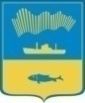 АДМИНИСТРАЦИЯ ГОРОДА МУРМАНСКАКОМИТЕТ ПО ОБРАЗОВАНИЮПРИКАЗ_12.12.2014_                                                                                            № _1654_Об утверждении итогов муниципального этапа всероссийской олимпиады школьников в 2014-2015 учебном году  В целях развития у школьников творческих способностей и интереса                      к научной деятельности, создания условий для выявления одаренных и талантливых детей, в соответствии с Порядком проведения всероссийской олимпиады школьников, утвержденным приказом Министерства образования и науки Российской Федерации от 18.11.2013 № 1252, приказами Министерства образования и науки Мурманской области от 17.09.2014 № 1752 «Об утверждении сроков проведения муниципального этапа всероссийской олимпиады школьников в Мурманской области в 2014-2015 учебном году»,  комитета по образованию администрации города Мурманска                                      от 22.10.2014 № 1265 «Об организации и проведении муниципального этапа всероссийской олимпиады школьников  в 2014-2015 учебном году»                              и в соответствии с планом работы комитета по образованию администрации города Мурманска на 2014-2015 учебный год в период                                                     с 14.11.2014 по 08.12.2014 в городе Мурманске  состоялся муниципальный этап всероссийской  олимпиады школьников по английскому языку, астрономии, биологии, географии, информатике и ИКТ, искусству (мировой художественной культуре), истории, литературе, математике, немецкому языку, обществознанию, основам безопасности жизнедеятельности, праву,  русскому языку, технологии, физике, физической культуре, французскому языку, химии, экологии, экономике, в котором приняли участие 1963 обучающихся 6-11 классов общеобразовательных учреждений   города Мурманска.   На основании материалов, представленных городским оргкомитетом и предметными жюри муниципального этапа Всероссийской олимпиады  школьников в 2014-2015 учебном году, п р и к а з ы в а ю:1.   Утвердить список победителей и призеров муниципального этапа всероссийской олимпиады школьников в 2014-2015 учебном году и наградить в соответствии с решением жюри победителей и призеров предметных олимпиад школьников дипломами и призами (Приложение № 1).2. Направить победителей и призеров муниципального этапа всероссийской  олимпиады школьников 9-11 классов текущего учебного года (Приложение № 2), победителей и призеров регионального этапа всероссийской олимпиады школьников 2013-2014 учебного года, продолжающих обучение в общеобразовательных учреждениях                    (Приложение № 3)  для участия в региональном этапе всероссийской олимпиады школьников в 2014-2015 учебном году.3.    Объявить благодарность учителям, подготовившим победителей и призеров муниципального этапа Всероссийской  олимпиады школьников                    в 2014-2015 учебном году (Приложение № 4).4.  Объявить благодарность за создание условий для проведения и успешную организацию муниципального этапа предметных олимпиад школьников в 2014-2015 учебном году следующим руководителям                      общеобразовательных учреждений:Чистяковой М.А., директору гимназии № 1Скворцовой М.Н., директору гимназии № 2Девятковой Т.Н., директору гимназии № 3Каменской И.В., директору гимназии № 5Воробьевой Е.В., директору гимназии № 6Поляковой Г.А., директору гимназии № 7Васьковой Е.И., директору гимназии № 8Мигуну В.Н., директору гимназии № 9Плетневой Е. М., директору лицея № 2Черненькой Т.А., и.о. директора лицея № 4Мазилкиной И.В., директору школы № 11Бурковой М.А., директору школы № 36Вишневской Н.Н., директору школы № 43Краснову П.С., директору школы № 53Малюк И.В., директору школы № 565.  Объявить благодарность за успешную координацию работы по созданию условий для организации и проведения муниципального этапа предметных олимпиад школьников в 2014-2015 учебном году следующим педагогическим работникам:Демьянченко Н.А., директору ГИМЦ РОДзюбе О.А., заместителю директора ГИМЦ РО6.   Начальнику       МБУО    ЦБ        (Науменко И.Н.)          произвести соответствующие расчеты по исполнению настоящего приказа пропорционально составу участников предметных олимпиад                          (Приложения №№ 5,6) в соответствии с финансово-экономическим обоснованием, утвержденным приказом комитета по образованию администрации города Мурманска от 22.10.2014 № 1265 «Об организации и проведении муниципального этапа всероссийской олимпиады школьников                                      в 2014-2015 учебном году». 7.   Отделу общего образования (Корнева С.А.) рассмотреть итоги муниципального этапа всероссийской олимпиады школьников на совещании руководителей общеобразовательных учреждений города Мурманска                           по реализации плана мероприятий  интеллектуальной, творческой и спортивной направленности с обучающимися и воспитанниками образовательных учреждений города Мурманска в 2014-2015 учебном году.         8. Городскому информационно-методическому центру работников образования (Демьянченко Н.А.) в срок до 20.04.2015 подготовить  аналитическую информацию  об участии обучающихся города Мурманска                            во всероссийской олимпиаде школьников в 2014-2015 учебном году.                                                                    Председатель комитета			                                  В.Г. АндриановПриложение № 1к приказу от  12.12.2014  № 1654  СПИСОКпобедителей и призеров  муниципального этапа всероссийской олимпиады школьников в 2014-2015 учебном годуАнглийский язык ПобедителиНовиков Кирилл, 7 класс, МПЛРыбкин Антон, 8 класс, ММЛАлександров Иван, 9 класс, гимназия № 1Брик Кирилл, 10 класс, гимназия № 1Костенко Олег, 10 класс, ММЛГрицай Юлия, 11 класс, гимназия № 2ПризёрыМельникова Алёна, 6 класс, гимназия № 10Петкевич Андрей, 6 класс, гимназия № 10Карчаева Юлия, 6 класс, гимназия № 9Белошицкий Денис, 6 класс, гимназия № 10Антакова Юлия, 6 класс, гимназия № 2Большакова Екатерина, 7 класс, ММЛДешин Михаил, 7 класс, ММЛИванова Екатерина, 7 класс, лицей № 2Киселев Григорий, 7 класс, гимназия № 2Лакиза Александр, 7 класс, гимназия № 9Латакас Доминика, 7 класс, гимназия № 3Мосолов Михаил, 7 класс, гимназия № 9Самуйленко Павел, 7 класс, гимназия № 2Фурман Виталина, 7 класс, гимназия № 1Чапуркина Дарья, 7 класс, гимназия № 1Вельямидова Елизавета, 8 класс, гимназия № 2Гальченко Матвей, 8 класс, гимназия № 1Горбунова Татьяна, 8 класс, гимназия № 1Данилова Александра, 8 класс, гимназия № 1Дейбук Кирилл, 8 класс, МПЛДмитриев Александр, 8 класс, МПЛЕмельянов Константин, 8 класс, МПЛИконникова Елизавета, 8 класс, гимназия № 6Истомина Дарья, 8 класс, лицей № 4Кабанец Владлена, 8 класс, гимназия № 7Круль Валерия, 8 класс, школа № 36Лихачев Роман, 8 класс, ММЛЛопина Полина, 8 класс, ММЛЛукина Екатерина, 8 класс, ММЛЛяшенко Елизавета, 8 класс, лицей № 2Масько Иляна, 8 класс, гимназия № 2Михаськова Надежда, 8 класс, школа № 50Нелюбов Илья, 8 класс, гимназия №  3 Раксина Мария, 8 класс, гимназия № 9Синица Александр,  8 класс, гимназия № 2Смирнов Илья, 8 класс, МПЛСоколова Виолла, 8 класс, гимназия № 2Стародубцев Станислав, 8 класс, гимназия № 7Сухочева Наталия, 8 класс, школа № 36Туркевич Ольга, 8 класс, школа № 1Хайтович Стефания, 8 класс, лицей № 4Шургин Лев, 8 класс, гимназия № 1Щукина Дарья, 8 класс, школа № 36Барсукова Полина, 9 класс, гимназия № 7Величко Юлия, 9 класс, гимназия № 5Квасов Егор, 9 класс, гимназия № 1Киреенко Александра, 9 класс, лицей № 2Колбасова Юлия, 9 класс, МПЛКорягина Виолетта, 9 класс, гимназия № 1Крайнов Андрей, 9 класс, ММЛКулижников Евгений, 9 класс, гимназия № 1Меньшикова Арина, 9 класс, гимназия № 1Миронова Елена, 9 класс, ММЛМурашкина Дарья, 9 класс, гимназия № 1Некрасов Максим, 9 класс, гимназия № 9Орловский Артур, 9 класс, гимназия № 6Пономарёв Алексей, 9 класс, гимназия № 9Рубан Валерия, 9 класс, гимназия № 7Свешников Владислав, 9 класс, школа № 36Спиридонова Арина, 9 класс, МПЛТифанюк Георгий, 9 класс, школа № 36Торопова Екатерина, 9 класс, гимназия № 9Швец София, 9 класс, школа № 36Ягодина Анастасия, 9 класс, гимназия № 1Яшинькина Мария, 9 класс, гимназия № 1Аббасов Алахверди, 10 класс, гимназия № 9Абрикосов Данил, 10 класс, гимназия № 5Александров Степан, 10 класс, школа № 36Воронина Валерия, 10 класс, гимназия № 2Гальченко Вадим, 10 класс, гимназия № 1Дахнова Анна, 10 класс, гимназия № 9Демаев Алексей, 10 класс, МПЛКасаткин Александр, 10 класс, МПЛКозлов Денис, 10 класс, лицей № 4Лещенко Рихард, 10 класс, гимназия № 2Москвина Владислава, 10 класс, ММЛРоманова Анастасия, 10 класс, гимназия № 1Савченко Полина, 10 класс, гимназия № 1Соколова Алина, 10 класс, гимназия № 9Соколова Карина, 10 класс, гимназия № 1Строгин Антон, 10 класс, гимназия № 10Шелякин Максим, 10 класс, гимназия № 1Юняшина Вероника, 10 класс, гимназия № 9Бабич Екатерина, 11 класс, гимназия № 1Деркачёва Алина, 11 класс, школа № 57Кокоева Анна, 11 класс, гимназия № 2Кудринская Ксения, 11 класс, ММЛЛебедева Алина, 11 класс, гимназия № 2Лиштван Валерия, 11 класс, школа № 36Мальцев Антон, 11 класс, лицей № 4Маркова Анастасия, 11 класс, гимназия № 1Музалевская Екатерина, 11 класс, гимназия № 2Пантелеева Татьяна, 11 класс, гимназия № 1Правиленко Михаил, 11 класс, школа № 36Соловьев Михаил, 11 класс, гимназия № 9 Ткач Дарья, 11 класс, гимназия № 3Филиппова Анастасия, 11 класс, гимназия № 1Шарапов Илья, 11 класс, гимназия № 1Биология ПобедителиКлишев Данил, 7 класс, МПЛЧернов Сергей, 7 класс, МПЛИськив Ксения, 8 класс, гимназия № 8Телицына Милана, 9 класс, школа № 36Бутусова Марина, 10 класс, МПЛНиконов Даниил, 11 класс, школа № 36ПризёрыБерников Илья, 7 класс, школа № 5Букин Даниил, 7 класс, гимназия № 5 Варова Софья, 7 класс, МПЛГорбунова Анастасия, 7 класс, школа № 36Кулёмин Василий, 7 класс, школа № 33 Ларина Елизавета, 7 класс, гимназия № 10Полонников Денис, 7 класс, МПЛ Смирнов Денис, 7 класс, МПЛЧапуркина Дарья, 7 класс, гимназия № 1Шурятикова Анна, 7 класс, гимназия № 8Ахметшина Екатерина, 8 класс, лицей № 4Данилов Артем, 8 класс, школа № 1Задиракина Ольга, 8 класс, гимназия № 7Зуй Екатерина, 8 класс, МПЛКирпичёнок Сергей, 8 класс, гимназия № 6Коршунова Елена, 8 класс, школа № 50Михаськова Надежда, 8 класс, школа № 50Перевознюк Дмитрий, 8 класс, МПЛСерегина Нина, 8 класс, школа № 17Старовойтова Анна, 8 класс, гимназия № 10Щукина Дарья, 8 класс, школа № 36 Белоконь Анна, 9 класс, гимназия № 8Ильина Елизавета, 9 класс, МПЛКруглов Никита, 9 класс, гимназия № 5Моколайте Анастасия, 9 класс, лицей № 4Рубан Валерия, 9 класс, гимназия № 7Чекшина Полина, 9 класс, школа № 41Болелов Иван, 10 класс, гимназия № 2Долинина Анна, 10 класс, школа № 36Кидаева Виктория, 10 класс, гимназия № 10Сокол Анастасия, 10 класс, гимназия № 7Емельянов Николай, 11 класс, гимназия № 6Козлитина Виктория, 11 класс, МПЛПолищук Елизавета, 11 класс, гимназия № 5Романова Елизавета, 11 класс, гимназия № 5Трунов Артем, 11 класс, школа № 36Цабаева Екатерина, 11 класс, гимназия № 5Черевко Елизавета, 11 класс, школа № 36Шалда Яна, 11 класс, школа № 5Шуляк Александра, 11 класс, гимназия № 6География ПобедителиКлишев Данил, 7 класс, МПЛПалатова Мария, 8 класс, МПЛЕгоров Евгений, 10 класс, МПЛСмирнов Евгений, 11 класс, ММЛПризёрыБелан Платон, 7 класс, МПЛВарова Софья, 7 класс, МПЛМолодов Данил, 7 класс, школа № 49Жуверцев Семен, 8 класс, лицей № 4Глазунова Полина, 10 класс, лицей № 4Загурский Виталий, 10 класс, МПЛФедоров Дмитрий, 10 класс, гимназия № 10Холмогоров Леонид, 11 класс, гимназия № 10Информатика и ИКТПобедителиЩукин Илья, 8 класс, лицей № 4Егоров Илья, 10 класс, гимназия № 10Мальцев Антон, 11 класс, лицей № 4ПризёрыДорожкин Роман, 8 класс, школа № 53Богданов Михаил, 10 класс, лицей № 4Строгин Антон, 10 класс, гимназия № 10Айзатов Александр, 11 класс, лицей № 4Балад Кирилл, 11 класс, лицей № 4Супротивный Никита, 11 класс, ММЛТоропин Константин, 11 класс, лицей № 4Якушкин Алексей, 11 класс, школа № 31Искусство (мировая художественная культура)ПобедителиКотович Анна, 7 класс, школа № 13Аспер Алиса, 8 класс, школа № 21Новоженова Вероника, 9 класс, гимназия № 6Прохорова Екатерина, 10 класс, гимназия № 6Шуляк Александра, 11 класс, гимназия № 6Призеры Кузина Полина, 8 класс, МПЛВасильева Анна, 10 класс, гимназия № 5Пиотровская Анна, 10 класс, гимназия № 2Грицай Юлия, 11 класс, гимназия № 2Зубрилова Алина, 11 класс, гимназия № 6История ПобедителиРябов Никита, 7 класс, школа № 58Жуков Дмитрий, 8 класс, ММЛПлюснин Роман, 9 класс, лицей № 2Егоров Евгений, 10 класс, МПЛДружинин Кирилл, 11 класс, школа № 23Призеры Чеченин Даниил, 6 класс, школа № 23Бадюкевич Максим, 7 класс, гимназия № 9Веригин Егор, 7 класс, школа № 36Драгунова Ксения, 7 класс, гимназия №1Златоустова  Вера, 7 класс, школа № 36Рыжкова Кристина, 7 класс, гимназия № 6Смельцова Анастасия, 7 класс, лицей № 2Фролов Сергей, 7 класс, школа № 36Аникова Радмила, 8 класс, гимназия № 3Гоман Павел, 8 класс, школа № 23Измайлов Денис, 8 класс, гимназия № 7Кориневский Юрий, 8 класс, МПЛНелюбов Илья, 8 класс, гимназия № 3Нечаев Владислав, 8 класс, школа № 36Пелепец Артем, 8 класс, лицей № 4Гаршин Денис, 9 класс, гимназия № 2Князик Евгений, 9 класс, МПЛМаслов Владислав, 9 класс, гимназия № 3Плотников Роман, 9 класс, гимназия № 3Шкатов Данил, 9 класс, гимназия № 3Корнев Сергей, 10 класс, гимназия № 3Грицай Юлия, 11 класс, гимназия № 2Ларькина Елизавета, 11 класс, МПЛМаланичев Илья, 11 класс, школа № 5Мироничев Евгений, 11 класс, школа № 36Смирнов Евгений, 11 класс, ММЛТкаченко Максим, 11 класс, ММЛЛитература ПобедителиРыжкова Кристина, 7 класс, гимназия № 6Венчикова Дарья, 8 класс, гимназия № 2Белоконь Анна, 9 класс, гимназия № 8Воронина Валерия, 10 класс, гимназия № 2Полуэктова Ксения, 10 класс, гимназия № 5Лаврова Анна, 11 класс, гимназия № 2ПризёрыАнтипова Ольга, 7 класс, лицей № 4Пошкус Александра, 7 класс, ММЛБадюк Анна, 8 класс, гимназия № 2Бородулина Мария, 8 класс, гимназия № 1Владимирова Елизавета, 8 класс, гимназия № 2Комарова Анна, 8 класс, ММЛКоростылева Алиса, 8 класс, лицей № 4Макарова Татьяна, 8 класс, гимназия № 2Масько Иляна, 8 класс, гимназия № 2Медянец Дарья, 8 класс, гимназия № 1Бабкина Ульяна, 9 класс, гимназия № 2Голубьевская Александра, 9 класс, ММЛДвоеглазова Мария, 9 класс, гимназия № 8Михайлова Алена, 9 класс, школа № 36Насибян Левон, 9 класс, школа № 36Ненахова Дарья, 9 класс, школа № 36Рудова Ольга, 9 класс, гимназия № 2Березкин Григорий, 10 класс, гимназия № 9Васильева Мария, 10 класс, гимназия № 3Горшенина Надежда, 10 класс, ММЛФедорова Елизавета, 10 класс, гимназия № 2Яковлева Дарья, 10 класс, гимназия № 2Ананьева Анастасия, 11 класс, ММЛВойнило Евгений, 11 класс, гимназия № 2Грицай Юлия, 11 класс, гимназия № 2Лебедева Екатерина, 11 класс, лицей № 4Резник Карина, 11 класс, школа № 31Харченко Марина, 11 класс, гимназия № 10Ягудина Яна, 11 класс, школа № 31МатематикаПобедителиЧапуркина Дарья, 7 класс, гимназия № 1Козьмина Анастасия, 8 класс, МПЛ Ермаков Никита, 9 класс, МПЛРубаненко Евгений, 11 класс, лицей № 4ПризерыАндреев Матвей, 7 класс, гимназия № 5Ермолаев Павел, 8 класс, лицей № 4Нестеренко Анна, 9 класс, МПЛШлапко Андрей, 9 класс, лицей № 4Немецкий языкПобедителиПрохоров Савелий,  7 класс, ММЛРубан Валерия, 9 класс, гимназия № 7ПризёрыМасько Иляна, 8 класс, гимназия № 2Гудайтите Кристина, 10 класс, гимназия № 10Обществознание ПобедителиАртамонов Никита, 7 класс, гимназия № 10Сухочева Наталья, 8 класс, школа № 36Пелепец Артем, 8 класс, лицей № 4Маслов Владислав, 9 класс, гимназия № 3Савченко Полина, 10 класс, гимназия № 1Тихонова Ирина, 11 класс, гимназия № 2ПризёрыАлексеева Маргарита, 7 класс, лицей № 4Антипова Ольга, 7 класс, лицей № 4Бадюкевич Максим, 7 класс, гимназия № 9Боумгартен Дарья, 7 класс, лицей № 4Васильченко Юлия, 7 класс, гимназия № 8Исаева Елизавета, 7 класс, гимназия № 6Медведева Анастасия, 7 класс, лицей № 4Наволоцкая Мария, 7 класс, лицей № 2Натаров Илья, 7 класс, лицей № 4Онегина Марина, 7 класс, гимназия № 3Подлесный Павел, 7 класс, лицей № 4Родионова Татьяна, 7 класс, школа № 36Ткач Мария, 7 класс, школа № 21Шурятикова Анна, 7 класс, гимназия № 8Виссарионова Екатерина, 8 класс, школа № 53Высоцкий Владислав, 8 класс, школа № 20 Гурко Витольд, 8 класс, МПЛИванушкина Евгения, 8 класс, гимназия № 7Карасев Виктор, 8 класс, гимназия № 2Климова Эльвира, 8 класс, школа № 43Маслацова Анна, 8 класс, гимназия № 3Охрименко Арина, 8 класс, гимназия № 2Перттула Анна, 8 класс, лицей № 4Рянняль Валерия, 8 класс, гимназия № 2Степаненко Валерия, 8 класс, школа № 28Шувалова Виктория, 8 класс, лицей № 4Морохотьев Никита, 9 класс, школа № 33Смирнова Виктория, 9 класс, лицей № 4Степанянц Всеволод, 9 класс, гимназия № 3Тельтевской Илья, 9 класс, МПЛШкатов Данил, 9 класс, гимназия № 3Шлапко Андрей, 9 класс, лицей № 4Прохорова Екатерина, 10 класс, гимназия № 6Вульцева Мария, 11 класс, ММЛГрицай Юлия, 11 класс, гимназия № 2Дружинин Кирилл, 11 класс, школа № 23Ларькина Елизавета, 11 класс, МПЛСмирнов Евгений, 11 класс, ММЛЩербатов Ярослав, 11 класс, лицей № 2Основы безопасности жизнедеятельности ПобедителиКонова Алина, 8 класс, лицей № 2Бузенков Олег, 9 класс, школа № 36Зубанова Анастасия, 11 класс, лицей № 2ПризерыМосьпан Анастасия, 6 класс, гимназия № 2Благополучный Даниил, 8 класс, школа № 36Ворожейкин Дмитрий, 8 класс, гимназия № 8Иванов Илья, 8 класс, лицей № 2Крылов Артем, 8 класс, гимназия № 1Рускова Алина, 8 класс, школа № 36Дударева Александра, 9 класс, школа № 56Косаревский Роман, 9 класс, школа № 5Чудинова Олеся, 9 класс, лицей № 2Дроздов Григорий, 10 класс, гимназия № 6Киселева Полина, 10 класс, лицей № 2Право ПобедителиТельтевской Илья, 9 класс, МПЛВолковский Даниил, 11 класс, ММЛПризерыСмирнов Евгений, 11 класс, ММЛРусский язык ПобедителиЛарионова Анастасия, 7 класс, школа № 36Синица Александр, 8 класс, гимназия № 2Шкенёва Софья, 8 класс, МПЛМакиевская Анастасия, 9 класс, гимназия № 10Данилова Валерия, 10 класс, гимназия № 6Лаукманис Анна, 10 класс, гимназия № 5Лаврова Анна, 11 класс, гимназия № 2ПризёрыАлександрова Алина, 7 класс, гимназия № 1Алексеева Маргарита, 7 класс, лицей № 4Антипова Ольга, 7 класс, лицей № 4Боумгартен Дарья, 7 класс, лицей № 4Глебова Диана, 7 класс, Кадетская школаДёшин Михаил, 7 класс, ММЛИванова Александра, 7 класс, МПЛИсаева Елизавета, 7 класс, гимназия № 6Котович Анна, 7 класс, школа № 13Лызенко Кристина, 7 класс, МПЛПошкус Александра, 7 класс, ММЛРыжкова Кристина, 7 класс, гимназия № 6Чапуркина Дарья, 7 класс, гимназия № 1Иськив Ксения, 8 класс, гимназия № 8Палатова Мария, 8 класс, МПЛСухочева Наталья, 8 класс, школа № 36Щукина Дарья, 8 класс, школа № 36Бабкина Ульяна, 9 класс, гимназия № 2Вдовенко Никита, 9 класс, гимназия № 6Величко Юлия, 9 класс, гимназия № 5Еременко Елизавета, 9 класс, ММЛИсаева Валерия, 9 класс, школа № 53Киреенко Александра, 9 класс, лицей № 2Кирьянова Анна, 9 класс, школа № 36Марченко Владислав, 9 класс, гимназия № 7Миронова Елена, 9 класс, ММЛПлюснин Роман, 9 класс, лицей № 2Швец София, 9 класс, школа № 36Шкатов Данил, 9 класс, гимназия № 3Шлапко Андрей, 9 класс, лицей № 4Беляева Анастасия, 10 класс, гимназия № 7Бердникова Екатерина, 10 класс, гимназия № 2Дахнова Анна, 10 класс, гимназия № 9Жукова Ксения, 10 класс, гимназия № 2Прохорова Анастасия, 10 класс, школа № 36Прохорова Екатерина, 10 класс, гимназия № 6Шестакова Юлия, 10 класс, МПЛЮжакова Нинель, 10 класс, гимназия № 2Юхина Софья, 10 класс, лицей № 4Янец Ксения, 10 класс, гимназия № 5Бабич Екатерина, 11 класс, гимназия № 1Иванова Ирина, 11 класс, гимназия № 5Кузнецова Александра, 11 класс, ММЛТехнология ПобедителиГенсер Данил, 8 класс, гимназия № 6Егорушкина Мария, 8 класс, лицей № 2Кузибаева Ксения, 9 класс, лицей № 2ПризёрыКутковская Елизавета, 8 класс, гимназия № 10Кинзерская Диана, 10 класс, лицей № 2Физика ПобедителиФалеев Максим, 7 класс, гимназия № 2Нестеренко Анна, 9 класс, МПЛРеус Ксения, 10 класс, лицей № 4Фатин Денис, 11 класс, гимназия № 1ПризёрыНовиков Кирилл, 7 класс, МПЛДещеня Владимир, 8 класс, МПЛПодлуцкий Александр, 8 класс, школа № 36Самусева Полина, 8 класс, гимназия № 10Синица Александр, 8 класс, гимназия № 2Старовойтова Анна, 8 класс, гимназия № 10Ермаков Никита, 9 класс, МПЛБондарь Игнатий, 10 класс, МПЛГужев Денис, 10 класс, МПЛЕманов Георгий, 10 класс, лицей № 2Медянец Даниил, 10 класс, гимназия № 1Калинин Владимир, 11 класс, гимназия № 1Физическая  культура ПобедителиГусев Андрей, 7 класс, школа № 38Никульшина Александра, 7 класс, гимназия № 8Ефремова Валерия, 8 класс, гимназия № 7Терещенко Павел, 8 класс, лицей № 2Нилов Алексей, 9 класс, школа № 53Шепелева Екатерина, 9 класс, лицей № 2Диас Михайлова Моника Евдокия, 10 класс, лицей № 2Кравченко Денис, 10 класс, школа № 5Суворова Оксана, 11 класс, гимназия № 5Бойко Дмитрий, 11 класс, гимназия № 7ПризёрыРадочин Даниил, 6 класс, школа № 56Ковтяк Алина, 7 класс, гимназия № 7Леоненко Екатерина, 7 класс, гимназия № 7Шушанян Михаил, 7 класс, гимназия № 8Гребеньков Евгений, 8 класс, школа № 56Мамедов Эльчин, 8 класс, гимназия № 8Митюкова Кристина, 8 класс, гимназия № 8Скоробогатова Елизавета, 8 класс, гимназия № 5Вылку Алёна, 9 класс, гимназия № 2Глебов Борис, 9 класс, гимназия № 3Лихтинов Сергей, 9 класс, гимназия № 3Марынычева Маргарита, 9 класс, лицей № 2Колчин Михаил, 10 класс, ММЛЮшин Алексей, 10 класс, лицей № 2Волковский Даниил, 11 класс, ММЛЗубанова Анастасия, 10 класс, лицей № 2Меньшиков Владимир, 11 класс, школа № 49Французский языкПобедителиДахнова Анна, 10 класс, гимназия № 9Грицай Юлия, 11 класс, гимназия № 2ПризёрыБобровская Елизавета, 10 класс, гимназия № 9Гершанок Анна, 11 класс, гимназия № 2Химия ПобедителиДорожкин Роман, 8 класс, школа № 53Иськив Ксения, 8 класс, гимназия № 8Синица Александр, 8 класс, гимназия № 2Моколайте Анастасия, 9 класс, лицей № 4Москвина Евгения, 10 класс, МПЛПризёрыПолонников Денис, 7 класс, МПЛГудкова Екатерина, 8 класс, гимназия № 7Данилов Артем, 8 класс, школа № 1Джахангиров Мирсейид, 8 класс, МПЛДолотказин Артем, 8 класс, лицей № 4Ильин Тимофей, 8 класс, ММЛИсиченко Александр, 8 класс, МПЛНатолин Артем, 8 класс, гимназия № 2Охрименко Арина, 8 класс, гимназия № 2Ткаченко Софья, 8 класс, гимназия № 10Халунина Ксения, 8 класс, лицей № 4Евсеева Фаина, 9 класс, гимназия № 10Макаренко Галина, 9 класс, гимназия № 9Малахаева Виктория, 9 класс, ММЛМихайлова Екатерина, 9 класс, школа № 31Савчук Владислав, 9 класс, гимназия № 6Диас Михайлова Моника Евдокия, 10 класс, лицей № 2Федоров Дмитрий, 10 класс, гимназия № 10Смирнов Александр, 11 класс, гимназия № 9Экология ПобедителиИванюк Алина, 9 класс, лицей № 4Шкатов Данил, 9 класс, гимназия № 3Беляева Анастасия, 10 класс, гимназия № 7Худякова Елена, 11 класс, школа № 57ЭкономикаПобедителиКот Мария, 10 класс, гимназия № 10Приложение № 2к приказу от  12.12.2014  № 1654  СПИСОКпобедителей и призеров муниципального этапа всероссийской олимпиады школьников, рекомендованных для участия в региональном этапе всероссийской олимпиады школьников в 2014-2015 учебном годуАнглийский язык Александров Иван, 9 класс, гимназия № 1Барсукова Полина, 9 класс, гимназия № 7Величко Юлия, 9 класс, гимназия № 5Квасов Егор, 9 класс, гимназия № 1Киреенко Александра, 9 класс, лицей № 2Колбасова Юлия, 9 класс, МПЛКорягина Виолетта, 9 класс, гимназия № 1Крайнов Андрей, 9 класс, ММЛКулижников Евгений, 9 класс, гимназия № 1Меньшикова Арина, 9 класс, гимназия № 1Миронова Елена, 9 класс, ММЛМурашкина Дарья, 9 класс, гимназия № 1Некрасов Максим, 9 класс, гимназия № 9Орловский Артур, 9 класс, гимназия № 6Пономарёв Алексей, 9 класс, гимназия № 9Рубан Валерия, 9 класс, гимназия № 7Свешников Владислав, 9 класс, школа № 36Спиридонова Арина, 9 класс, МПЛТифанюк Георгий, 9 класс, школа № 36Торопова Екатерина, 9 класс, гимназия № 9Швец София, 9 класс, школа № 36Ягодина Анастасия, 9 класс, гимназия № 1Яшинькина Мария, 9 класс, гимназия № 1Аббасов Алахверди, 10 класс, гимназия № 9Абрикосов Данил, 10 класс, гимназия № 5Александров Степан, 10 класс, школа № 36Брик Кирилл, 10 класс, гимназия № 1Воронина Валерия, 10 класс, гимназия № 2Гальченко Вадим, 10 класс, гимназия № 1Дахнова Анна, 10 класс, гимназия № 9Демаев Алексей, 10 класс, МПЛКасаткин Александр, 10 класс, МПЛКозлов Денис, 10 класс, лицей № 4Костенко Олег, 10 класс, ММЛЛещенко Рихард, 10 класс, гимназия № 2Москвина Владислава, 10 класс, ММЛРоманова Анастасия, 10 класс, гимназия № 1Савченко Полина, 10 класс, гимназия № 1Соколова Алина, 10 класс, гимназия № 9Соколова Карина, 10 класс, гимназия № 1Строгин Антон, 10 класс, гимназия № 10Шелякин Максим, 10 класс, гимназия № 1Юняшина Вероника, 10 класс, гимназия № 9Бабич Екатерина, 11 класс, гимназия № 1Грицай Юлия, 11 класс, гимназия № 2Деркачёва Алина, 11 класс, школа № 57Кокоева Анна, 11 класс, гимназия № 2Кудринская Ксения, 11 класс, ММЛЛебедева Алина, 11 класс, гимназия № 2Лиштван Валерия, 11 класс, школа № 36Мальцев Антон, 11 класс, лицей № 4Маркова Анастасия, 11 класс, гимназия № 1Музалевская Екатерина, 11 класс, гимназия № 2Пантелеева Татьяна, 11 класс, гимназия № 1Правиленко Михаил, 11 класс, школа № 36Соловьев Михаил, 11 класс, гимназия № 9 Ткач Дарья, 11 класс, гимназия № 3Филиппова Анастасия, 11 класс, гимназия № 1Шарапов Илья, 11 класс, гимназия № 1Биология Белоконь Анна, 9 класс, гимназия № 8Ильина Елизавета, 9 класс, МПЛКруглов Никита, 9 класс, гимназия № 5Моколайте Анастасия, 9 класс, лицей № 4Рубан Валерия, 9 класс, гимназия № 7Телицына Милана, 9 класс, школа № 36Чекшина Полина, 9 класс, школа № 41Болелов Иван, 10 класс, гимназия № 2Бутусова Марина, 10 класс, МПЛДолинина Анна, 10 класс, школа № 36Кидаева Виктория, 10 класс, гимназия № 10Сокол Анастасия, 10 класс, гимназия № 7Емельянов Николай, 11 класс, гимназия № 6Козлитина Виктория, 11 класс, МПЛНиконов Даниил, 11 класс, школа № 36Полищук Елизавета, 11 класс, гимназия № 5Романова Елизавета, 11 класс, гимназия № 5Трунов Артем, 11 класс, школа № 36Цабаева Екатерина, 11 класс, гимназия № 5Черевко Елизавета, 11 класс, школа № 36Шалда Яна, 11 класс, школа № 5Шуляк Александра, 11 класс, гимназия № 6География Егоров Евгений, 10 класс, МПЛГлазунова Полина, 10 класс, лицей № 4Загурский Виталий, 10 класс, МПЛФедоров Дмитрий, 10 класс, гимназия № 10Смирнов Евгений, 11 класс, ММЛХолмогоров Леонид, 11 класс, гимназия № 10Информатика и ИКТ Богданов Михаил, 10 класс, лицей № 4Егоров Илья, 10 класс, гимназия № 10Строгин Антон, 10 класс, гимназия № 10Айзатов Александр, 11 класс, лицей № 4Балад Кирилл, 11 класс, лицей № 4Мальцев Антон, 11 класс, лицей № 4Супротивный Никита, 11 класс, ММЛТоропин Константин, 11 класс, лицей № 4Якушкин Алексей, 11 класс, школа № 31Искусство (мировая художественная культура)  Новоженова Вероника, 9 класс, гимназия № 6Васильева Анна, 10 класс, гимназия № 5Пиотровская Анна, 10 класс, гимназия № 2Прохорова Екатерина, 10 класс, гимназия № 6Грицай Юлия, 11 класс, гимназия № 2Зубрилова Алина, 11 класс, гимназия № 6Шуляк Александра, 11 класс, гимназия № 6История Гаршин Денис, 9 класс, гимназия № 2Князик Евгений, 9 класс, МПЛМаслов Владислав, 9 класс, гимназия № 3Плотников Роман, 9 класс, гимназия № 3Плюснин Роман, 9 класс, лицей № 2Шкатов Данил, 9 класс, гимназия № 3Егоров Евгений, 10 класс, МПЛКорнев Сергей, 10 класс, гимназия № 3Грицай Юлия, 11 класс, гимназия № 2Дружинин Кирилл, 11 класс, школа № 23Ларькина Елизавета, 11 класс, МПЛМаланичев Илья, 11 класс, школа № 5Мироничев Евгений, 11 класс, школа № 36Смирнов Евгений, 11 класс, ММЛТкаченко Максим, 11 класс, ММЛЛитература Бабкина Ульяна, 9 класс, гимназия № 2Белоконь Анна, 9 класс, гимназия № 8Голубьевская Александра, 9 класс, ММЛДвоеглазова Мария, 9 класс, гимназия № 8Михайлова Алена, 9 класс, школа № 36Насибян Левон, 9 класс, школа № 36Ненахова Дарья, 9 класс, школа № 36Рудова Ольга, 9 класс, гимназия № 2Березкин Григорий, 10 класс, гимназия № 9Васильева Мария, 10 класс, гимназия № 3Воронина Валерия, 10 класс, гимназия № 2Горшенина Надежда, 10 класс, ММЛПолуэктова Ксения, 10 класс, гимназия № 5Федорова Елизавета, 10 класс, гимназия № 2Яковлева Дарья, 10 класс, гимназия № 2Ананьева Анастасия, 11 класс, ММЛВойнило Евгений, 11 класс, гимназия № 2Грицай Юлия, 11 класс, гимназия № 2Лаврова Анна, 11 класс, гимназия № 2Лебедева Екатерина, 11 класс, лицей № 4Резник Карина, 11 класс, школа № 31Харченко Марина, 11 класс, гимназия № 10Ягудина Яна, 11 класс, школа № 31Математика Ермаков Никита, 9 класс, МПЛНестеренко Анна, 9 класс, МПЛШлапко Андрей, 9 класс, лицей № 4Рубаненко Евгений, 11 класс, лицей № 4Немецкий язык Рубан Валерия, 9 класс, гимназия № 7Гудайтите Кристина, 10 класс, гимназия № 10Обществознание Маслов Владислав, 9 класс, гимназия № 3Морохотьев Никита, 9 класс, школа № 33Смирнова Виктория, 9 класс, лицей № 4Степанянц Всеволод, 9 класс, гимназия № 3Тельтевской Илья, 9 класс, МПЛШкатов Данил, 9 класс, гимназия № 3Шлапко Андрей, 9 класс, лицей № 4Прохорова Екатерина, 10 класс, гимназия № 6Савченко Полина, 10 класс, гимназия № 1Вульцева Мария, 11 класс, ММЛГрицай Юлия, 11 класс, гимназия № 2Дружинин Кирилл, 11 класс, школа № 23Ларькина Елизавета, 11 класс, МПЛСмирнов Евгений, 11 класс, ММЛТихонова Ирина, 11 класс, гимназия № 2Щербатов Ярослав, 11 класс, лицей № 2Основы безопасности жизнедеятельности Бузенков Олег, 9 класс, школа № 36Дударева Александра, 9 класс, школа № 56Косаревский Роман, 9 класс, школа № 5Чудинова Олеся, 9 класс, лицей № 2Дроздов Григорий, 10 класс, гимназия № 6Киселева Полина, 10 класс, лицей № 2Зубанова Анастасия, 11 класс, лицей № 2Право Тельтевской Илья, 9 класс, МПЛВолковский Даниил, 11 класс, ММЛСмирнов Евгений, 11 класс, ММЛРусский язык  Бабкина Ульяна, 9 класс, гимназия № 2Вдовенко Никита, 9 класс, гимназия № 6Величко Юлия, 9 класс, гимназия № 5Еременко Елизавета, 9 класс, ММЛИсаева Валерия, 9 класс, школа № 53Киреенко Александра, 9 класс, лицей № 2Кирьянова Анна, 9 класс, школа № 36Макиевская Анастасия, 9 класс, гимназия № 10Марченко Владислав, 9 класс, гимназия № 7Миронова Елена, 9 класс, ММЛПлюснин Роман, 9 класс, лицей № 2Швец София, 9 класс, школа № 36Шкатов Данил, 9 класс, гимназия № 3Шлапко Андрей, 9 класс, лицей № 4Беляева Анастасия, 10 класс, гимназия № 7Бердникова Екатерина, 10 класс, гимназия № 2Данилова Валерия, 10 класс, гимназия № 6Дахнова Анна, 10 класс, гимназия № 9Жукова Ксения, 10 класс, гимназия № 2Лаукманис Анна, 10 класс, гимназия № 5Прохорова Анастасия, 10 класс, школа № 36Прохорова Екатерина, 10 класс, гимназия № 6Шестакова Юлия, 10 класс, МПЛЮжакова Нинель, 10 класс, гимназия № 2Юхина Софья, 10 класс, лицей № 4Янец Ксения, 10 класс, гимназия № 5Бабич Екатерина, 11 класс, гимназия № 1Иванова Ирина, 11 класс, гимназия № 5Кузнецова Александра, 11 класс, ММЛЛаврова Анна, 11 класс, гимназия № 2Технология Кузибаева Ксения, 9 класс, лицей № 2Кинзерская Диана, 10 класс, лицей № 2Физическая культура Нилов Алексей, 9 класс, школа № 53Шепелева Екатерина, 9 класс, лицей № 2Вылку Алёна, 9 класс, гимназия № 2Глебов Борис, 9 класс, гимназия № 3Лихтинов Сергей, 9 класс, гимназия № 3Марынычева Маргарита, 9 класс, лицей № 2Колчин Михаил, 10 класс, ММЛКравченко Денис, 10 класс, школа № 5Суворова Оксана, 11 класс, гимназия № 5Юшин Алексей, 10 класс, лицей № 2Зубанова Анастасия, 10 класс, лицей № 2Бойко Дмитрий, 11 класс, гимназия № 7Волковский Даниил, 11 класс, ММЛМеньшиков Владимир, 11 класс, школа № 49Диас Михайлова Моника Евдокия, 10 класс, лицей № 2Физика Ермаков Никита, 9 класс, МПЛНестеренко Анна, 9 класс, МПЛБондарь Игнатий, 10 класс, МПЛГужев Денис, 10 класс, МПЛЕманов Георгий, 10 класс, лицей № 2Медянец Даниил, 10 класс, гимназия № 1Реус Ксения, 10 класс, лицей № 4Калинин Владимир, 11 класс, гимназия № 1Фатин Денис, 11 класс, гимназия № 1Французский язык Бобровская Елизавета, 10 класс, гимназия № 9Дахнова Анна, 10 класс, гимназия № 9Гершанок Анна, 11 класс, гимназия № 2Грицай Юлия, 11 класс, гимназия № 2Химия  Евсеева Фаина, 9 класс, гимназия № 10Макаренко Галина, 9 класс, гимназия № 9Малахаева Виктория, 9 класс, ММЛМихайлова Екатерина, 9 класс, школа № 31Моколайте Анастасия, 9 класс, лицей № 4Савчук Владислав, 9 класс, гимназия № 6Диас Михайлова Моника Евдокия, 10 класс, лицей № 2Москвина Евгения, 10 класс, МПЛФедоров Дмитрий, 10 класс, гимназия № 10Смирнов Александр, 11 класс, гимназия № 9Экология Иванюк Алина, 9 класс, лицей № 4Шкатов Данил, 9 класс, гимназия № 3Беляева Анастасия, 10 класс, гимназия № 7Худякова Елена, 11 класс, школа № 57ЭкономикаКот Мария, 10 класс, гимназия № 10Приложение № 3к приказу от  12.12.2014  № 1654  СПИСОКпобедителей и призеров регионального этапа всероссийской олимпиады школьников 2013/2014 учебного года, рекомендованных для участия в региональном этапе всероссийской олимпиады школьников в 2014/2015 учебном годуАнглийский язык Абрикосов Даниил, 10 класс, гимназия № 5Лещенко Рихард, 10 класс, гимназия № 2Лиштван Валерия, 11 класс, школа № 36Строгин Антон, 10 класс, гимназия № 10Ткач Дарья, 11 класс, гимназия № 3Биология Бутусова Марина, 10 класс, МПЛВадзаковский Руслан, 10 класс, гимназия № 6Долинина Анна, 10 класс, школа № 36Козлитина Виктория, 11 класс, МПЛШуляк Александра, 11 класс, гимназия № 6География Егоров Евгений, 10 класс, МПЛЗагурский Виталий, 10 класс, МПЛИнформатика и ИКТ Айзатов Александр, 11 класс, лицей № 4История Дружинин Кирилл, 11 класс, школа № 23Литература Васильева Мария, 10 класс, гимназия № 3Горшенина Надежда, 10 класс, ММЛСавченко Полина, 10 класс, гимназия № 1Войнило Евгений, 11 класс, гимназия № 2Лаврова Анна, 11 класс, гимназия № 2Математика Айзатов Александр, 11 класс, лицей № 4 Киричев Даниил, 11 класс, лицей № 4 Заморин Никита, 10 класс, гимназия № 1Основы безопасности жизнедеятельности Дроздов Григорий, 10 класс, гимназия № 6Кречетов Дмитрий, 11 класс, лицей № 2Русский язык  Савченко Полина, 10 класс, гимназия № 1Технология Кинзерская Диана, 10 класс, лицей № 2Козодаев Артемий, 10 класс, гимназия № 6Физическая культура Диас Михайлова Моника Евдокия, 10 класс, лицей № 2Суворова Оксана, 11 класс, гимназия № 5Французский язык Кот Мария, 10 класс, гимназия № 11Гершанок Анна, 11 класс, гимназия № 2Химия  Козлов Денис, 10 класс, лицей № 4Экология Сокол Анастасия, 10 класс, гимназия № 7Шагушина Анастасия, 11 класс, МПЛПриложение № 4к приказу от  12.12.2014  № 1654  Список учителей, подготовивших победителей и призеров муниципального этапа всероссийской олимпиады школьников в 2014/2015 учебном годуБеликова С.И., учитель английского языка гимназии № 6Белозуб А.П., учитель английского языка школы № 57Бирюлина А.А., учитель немецкого языка гимназии № 2Булатецкая Г.Н., учитель английского языка школы № 36Бутусова И.В., учитель английского языка гимназии № 1Бычкова Н. Н., учитель английского языка гимназии № 3Воробьева Н.В., учитель английского языка школы № 36Гриценко М.А., учитель английского языка гимназии № 6Данильченко И.А., учитель французского языка гимназии № 2Дейбук О.В., учитель английского языка	 МПЛДонских Е.О., учитель английского языка гимназии № 1Дремлюга В.Н., учитель английского языка гимназии № 9Евсеева У.В., учитель английского языка гимназии № 2Еремеева А.И., учитель немецкого языка ММЛЕрмолина Е.В., учитель английского языка гимназии № 9Зиновьева И.О., учитель английского языка МПЛЗорина Н.Н., учитель английского языка лицея № 4Иванова Н.Н., учитель английского языка гимназии № 9Иващенко В.Д., учитель английского языка гимназии № 7Казимирова Н.Е., учитель английского языка гимназии № 9Какушкина М.И., учитель английского языка гимназии № 2Калинина Е.В., учитель английского языка ММЛКолесникова Э.В., учитель английского языка гимназии № 2Копалева Л.А., учитель английского языка  ММЛКрасникова О.А., учитель английского языка гимназии № 1Лосева Л.И., учитель немецкого языка гимназии № 10Маныцкова О.М., учитель английского языка гимназии № 5Матвеенкова С.В., учитель английского языка школа № 50Меланич Л.И., учитель английского языка гимназии № 10Мещерина Л.А., учитель английского языка  ММЛНекрасова Е.В., учитель английского языка школы № 36Нечаева Т.В., учитель английского языка школы № 36Овчинникова М.Г., учитель английского языка лицея № 4Олейник А.В., учитель английского языка гимназии № 1Онопа М.А., учитель английского языка гимназии № 3Пивень Е.К., учитель английского языка	 лицея № 2Плечий А.В., учитель английского языка гимназии № 1Полякова Л.В., учитель английского языка ММЛПотапенкова О.В., учитель французского языка гимназии № 9Пустынникова Ю.Ю., учитель английского языка гимназии № 9Путистина Л.М., учитель английского языка гимназии № 2Рыбакова И.Н., учитель английского языка лицея № 2Савкина О.С., учитель английского языка гимназии № 5Самойлова Ю.В., учитель английского языка гимназии № 2Седова Е.А., учитель английского языка гимназии № 3Семёнова М.Д., учитель английского языка гимназии № 7Скачкова М.В., учитель английского языка школы № 1Слатина С.Г., учитель английского языка гимназии № 1Смирнова Т.Т., учитель английского языка гимназии № 7Тимашова И.И., учитель английского и немецкого языка гимназии № 9Хуснетдинова Н.Н., учитель английского языка гимназии № 1Цогоева В.Н., учитель английского языка гимназии № 1Чернявская М.Г., учитель английского языка МПЛШпилько Н.В., учитель английского языка гимназии № 9Агафонова С.П., учитель биологии гимназии № 7Афанасьева И.В., учитель биологии школы № 5Баданина Т.И., учитель биологии гимназии № 2Борисов А.А., учитель биологии гимназии № 7Вочкова Г.В., учитель биологии гимназии № 3Гостева Т.Н., учитель биологии школы № 17Задорина Е.Н., учитель биологии школы № 1Захарова Е.В., учитель биологии гимназии № 5Ибрагимова Г.А., учитель биологии школы № 5Муравьёва С.И., учитель биологии гимназии № 5Набокова Е.Н., учитель биологии школы № 36Пеккер А.Д., учитель биологии МПЛПодмятникова Л.С., учитель биологии гимназии № 10Порошина О.Д., учитель биологии МПЛСоколова Г.В., учитель биологии гимназии № 8Тарасова О.И., учитель биологии гимназии № 1Фомина А.А., учитель биологии школы № 57Хромых Н. И., учитель биологии школы № 50Чернова О.Г., учитель биологии гимназии № 7Чулей В.М., учитель биологии гимназии № 5Шабакаева Т.А., учитель биологии и географии лицея № 4Шачнева Н.Б., учитель биологии гимназии № 6Шумченко С.Б., учитель биологии школы № 41Якушева О.В., учитель биологии школы № 36Иванова Е.Ю., учитель географии МПЛПочикеева Е.Л., учитель географии МПЛСкотаренко С.Н., учитель географии гимназии № 10Федорова Е.В., учитель географии лицея № 4Финский Р.Ф., учитель географии ММЛЯрмак Н.Ю., учитель географии школы № 49Карпенко Н.С., учитель искусства и музыки школы № 21Попова Г.П., учитель музыки гимназии № 2Постоева Т.Н., учитель МХК гимназии № 6Шлыкова Н.В., учитель изобразительного искусства школа № 13Беляков М.В., учитель информатики ММЛВласюк А.Е., учитель информатики школы № 31Еннер Р.А., учитель информатики лицея № 4Краснов П.С., директор,  учитель информатики школы № 53Малышкин М.М., учитель информатики гимназии № 10Малышкина В.Н., учитель информатики гимназии № 10Рябов А.В., учитель информатики лицея № 4Стрюкова И.А., учитель информатики лицея № 4Бекташ И.Л., учитель русского языка и литературы гимназии № 9Богза Ю.И., учитель русского языка и литературы гимназии № 1Бойко О.В., учитель русского языка и литературы МПЛБольшакова И.Е., учитель русского языка и литературы школы № 36Брылева С.А., учитель русского языка и литературы гимназии № 1Васькова Е.И., учитель русского языка и литературы гимназии № 8Верясова Е.А., учитель русского языка и литературы лицея № 4Веселкова Е.В., учитель русского языка и литературы гимназии № 10Виноградова О.А., учитель русского языка и литературы Кадетской школыГречихина С.Л., учитель русского языка и литературы гимназии № 5Гроховская Д.А., учитель русского языка и литературы гимназии № 5 Долинина Н.Д., учитель русского языка и литературы школы № 36Дрепина В.В., учитель русского языка и литературы гимназии № 1Дударенко С.Г., учитель русского языка и литературы лицея № 2Евдокимова Л.Р., учитель русского языка и литературы школы № 31Евченко Л.М., учитель русского языка и литературы гимназии № 7Жданова И.И., учитель русского языка и литературы гимназии № 2Железнова Е.Ф., учитель русского языка и литературы гимназии № 3Заремба И.В., учитель русского языка и литературы лицея № 4Зотова М.В., учитель русского языка и литературы гимназии № 7Каретникова Т.А., учитель русского языка и литературы МПЛКолпакова М.Ю., учитель русского языка и литературы  ММЛКолычева В.Л., учитель русского языка и литературы гимназии № 8Копылова Н.А., учитель русского языка и литературы гимназии № 9Крупко А.И., учитель русского языка и литературы гимназии № 6Лебединская И.П., учитель русского языка и литературы МПЛЛукьяненко Г.Я., учитель русского языка и литературы МПЛОвсянникова И.В., учитель русского языка и литературы лицея № 4Огурцова В.И., учитель русского языка и литературы ММЛОдинцова И.А., учитель русского языка и литературы школы № 36Палютина Л.А., учитель русского языка и литературы ММЛПросвирнина А.А., учитель русского языка и литературы ММЛРабион Т.М., учитель русского языка и литературы лицея № 4Сидорина Т.А., учитель русского языка и литературы школы № 13Сидорова Т.Е., учитель русского языка и литературы лицея № 2Симоненко И.О., учитель русского языка и литературы гимназии № 2Скворцова М.Н., учитель русского языка и литературы гимназии № 2Страшнова И.В., учитель русского языка и литературы гимназии № 2Сызранцева Л.П., учитель русского языка и литературы гимназии № 6Федорей В.П., учитель русского языка и литературы школы № 36Федосеева Н.Р., учитель русского языка и литературы  лицея № 4Финатова Е.Е., учитель русского языка и литературы гимназии № 2Фирсова Е.А., учитель русского языка и литературы школа № 53Черемушкина Е.Н., учитель русского языка и литературы гимназии № 5Черненькая Т.А., учитель русского языка и литературы лицея № 4Шилова Н.В., учитель русского языка и литературы гимназии № 3Бадюкевич В.В., учитель истории и обществознания школы № 36Барышева И.П., учитель истории и обществознания школы № 28Белова А.В., учитель истории и обществознания гимназии № 8Вагнер С.А., учитель истории и обществознания ММЛГардалоева Т.А., учитель истории и обществознания гимназии № 6Горбачева Е.Г., учитель истории и обществознания гимназии № 1Гук О.В., учитель истории и обществознания лицея № 2Евдокимова Е.В., учитель истории и обществознания гимназии № 2Егорова Г. И., учитель истории и обществознания школы № 23Игнатова О.М., учитель истории и обществознания школы № 53Истомина Н.Л., учитель истории и обществознания гимназии № 1Карасева В.А., учитель истории и обществознания школы № 43Кенинг Н.Б., учитель истории и обществознания лицея № 4Корнаухова С.Б., учитель истории и обществознания гимназии № 3Лагутина О.Ю., учитель истории и обществознания гимназии № 3Лапидус В.А., учитель истории и обществознания ММЛЛисицинская Н.В., учитель истории и обществознания школы № 21Лутикова М.М., учитель истории и обществознания ММЛМахова А.Г., учитель истории и обществознания школы № 23Острая Н.В., учитель истории и обществознания гимназии № 10Пономарева С.С., учитель истории и обществознания гимназии № 2Пославский В.П., учитель истории и обществознания лицея № 4Романенко В.В., учитель истории и обществознания школы № 58Ростокина Л.Н., учитель истории и обществознания гимназии № 7Семенов Д.Г., учитель истории и обществознания гимназии № 9Семенова Е.В., учитель истории и обществознания гимназии № 5Сержина В.А., учитель истории и обществознания МПЛСолодова И.И., учитель истории и обществознания школы № 33Субботина А.О., учитель истории и обществознания гимназии № 3Суткайтис В.К., учитель истории и обществознания лицея № 2Толкач О.В., учитель истории и обществознания школы № 20Тухбатова Е.М., учитель истории и обществознания лицея № 2Хаценко Е.М., учитель истории и обществознания МПЛЧубатюк Е.Г., учитель истории и обществознания лицея № 2Шамарухина М.Н., учитель истории и обществознания гимназии № 9Шатоба И.Д., учитель истории и обществознания школы № 36Шорникова И.А., учитель истории и обществознания МПЛЮсупова Т.В., учитель истории и обществознания МПЛБахарева Ж.А., учитель математики лицея № 4Бронская Е.С., учитель математики лицея № 4Верещагин А.Б., учитель математики лицея № 4Главицкая В.Д., учитель математики гимназии № 1Лукашова М.А., учитель математики лицея № 4Скрябина М.В., учитель математики гимназии № 5Таргонская Н.В., учитель математики МПЛБезруков Н.В., преподаватель-организатор ОБЖ школы № 5Богач А.А., преподаватель-организатор ОБЖ лицея № 2Бунин А.С., учитель ОБЖ гимназии № 6Воротников А.С., преподаватель-организатор ОБЖ гимназии № 1Мамаев С.Л., преподаватель-организатор ОБЖ школы № 56Смирнов В. В., преподаватель-организатор ОБЖ гимназии № 8Цветков С.В., преподаватель-организатор ОБЖ гимназии № 2Штунь Е.А., учитель ОБЖ школы № 36 Гурин В.А., учитель технологии гимназии № 6Захарова И.О., учитель технологии гимназии № 10Юр-Кирилюк О.Ю., учитель технологии лицея № 2Белоушко К.Е., учитель физики гимназии № 1Евсеев Ю.А., учитель физики МПЛЗасухина Е.В., учитель физики гимназии № 2Зеленкевич С.В., учитель физики лицея № 2Иванова Е.Н., учитель физики лицея № 4Клименко М.Г., учитель физики МПЛЛоктионова Н.А., учитель физики школы № 36Сабурская Н.Э., учитель физики гимназии № 10Батурина И.В., учитель физической культуры ММЛЗайцев В.В., учитель физической культуры гимназии № 7Зюзина Л.А., учитель физической культуры школы № 53Игумнов М.П., учитель физической культуры школы № 49Кисляков Г.А., учитель физической культуры гимназии № 5Кузьмина Л.Г., учитель физической культуры гимназии № 5Маслова Е.С., учитель физической культуры гимназии № 3Мещерин В.И., учитель физической культуры ММЛОскирко З.Н., учитель физической культуры гимназии № 8Панческу П.И., учитель физической культуры школы № 56Пютсеп Ю.Ю., учитель физической культуры гимназии № 8Сергеева Н.Н., учитель физической культуры лицея № 2Сивак В.М., учитель физической культуры гимназии № 7Степанова Л.А., учитель физической культуры школы № 38Усков Е.П., учитель физической культуры школы № 5Беляева Е.И., учитель химии МПЛБобровская Г.В., учитель химии лицея № 4Бондарева С.Г., учитель химии ММЛЕремина О.В., учитель химии гимназии № 9Зотова Н.В., учитель химии школы № 31Костюк Л.Н., учитель химии школы № 53Мосягина И.В., учитель химии лицея № 2Петрова Н.А., учитель химии гимназии № 7Сараева Т.П., учитель химии гимназии № 6Соколова А.В., учитель химии гимназии № 10Тарусова М.С., учитель химии школы № 1Тяпкова Г.В., учитель химии гимназии № 10Харабиберова Н.С., учитель химии гимназии № 2Фролова О.Н., учитель химии гимназии № 2Шаш И.В., учитель химии ММЛПриложение № 5к приказу от  12.12.2014  № 1654  Расходыпо награждению победителей и призеров муниципального этапа всероссийской олимпиады школьников в 2014-2015 учебном году(подарок особого образца)Приложение 6к приказу от  12.12.2014  № 1654  Расходыпо награждению победителей и призеров муниципального этапа всероссийской олимпиады школьников в 2014-2015 учебном годуОУКоличество победителей и призёровСумма (подарок)гимназия № 112178гимназия № 213630гимназия № 212178гимназия № 312178ММЛ12178ОУКоличество победителей и призёровСумма (медаль)Сумма (подарок)Сумма (всего)гимназия № 13879101750025410гимназия № 25299442200031944гимназия № 3193616800011616лицей № 44294922100030492гимназия № 5163616800011616гимназия № 62147461050015246гимназия № 7184068900013068гимназия № 8143164700010164гимназия № 92045201000014520гимназия № 102249721100015972МПЛ52115262550037026ММЛ3574581650023958лицей № 22556501250018150СОШ № 1367815002178СОШ № 55113025003630СОШ № 13245210001452СОШ № 171226500726СОШ № 201226500726СОШ № 21245210001452СОШ № 23490420002904СОШ № 281226500726СОШ № 31490420002904СОШ № 33245210001452СОШ № 363681361800026136СОШ № 381226500726СОШ № 411226500726СОШ № 431226500726СОШ № 49245210001452СОШ № 50367815002178СОШ № 535113025003630СОШ № 56367815002178СОШ № 57245210001452СОШ № 581226500726Кадетская школа 1226500726ВСЕГО:45598988219000317988